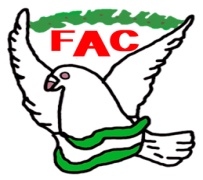 ELECCIONES 2024FEDERACIÓN ANDALUZA DE COLOMBICULTURACIRCUNSCRIPCIÓN ELECTORAL DE_____________SOLICITUD DE ACREDITACIÓN DE REPRESENTANTE PARA ACTUAR COMO PERSONA INTERVENTORA EN LAS ELECCIONES A LA ASAMBLEA GENERAL	D. _________________________________, con D.N.I. ___________, candidato a persona miembro de la Asamblea General de la Federación en las próximas elecciones, por el Estamento de ____________________, (si es el caso) actuando en calidad de _____________ del Club Deportivo _____________________.SOLICITA:	Que D. _____________________________________, con D.N.I. ____________ sea acreditado como mi representante, el cual actuará como persona Interventora en las próximas elecciones que se van a celebrar por la circunscripción electoral de ________________ a miembros de la Asamblea General, para lo cual se acompaña fotocopia del D.N.I. o pasaporte del que suscribe y del representante designado.__________________ , a ____ de ________________ del  _______LA PERSONA INTERESADA,PERSONA QUE OSTENTA LA PRESIDENCIA DE LA COMISIÓN ELECTORAL FEDERATIVA